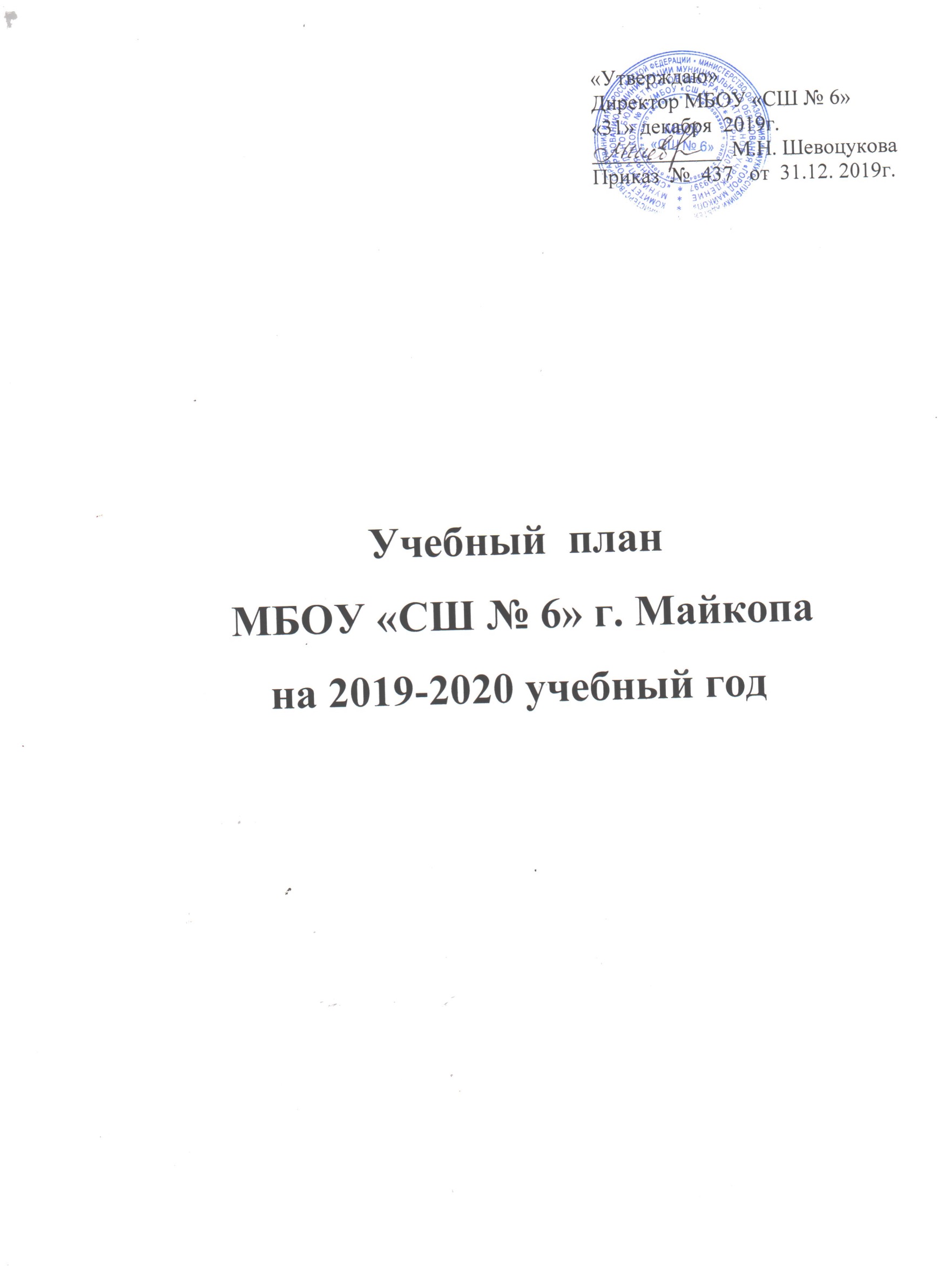 Учебный план МБОУ «СШ № 6», реализующий программу  начального общего образования с русским языком обучения на 2019-2020 учебный годУчебный план МБОУ «СШ № 6», реализующий программу  основного общего образования, с русским языком обучения на 2019-2020 учебный год Предметные областиПредметные областиУчебные предметыКоличество часов в неделюКоличество часов в неделюКоличество часов в неделюКоличество часов в неделюКоличество часов в неделюКоличество часов в неделюКоличество часов в неделюКоличество часов в неделюКоличество часов в неделюВсегоПредметные областиПредметные областиУчебные предметы1а1бVIIв1вVIIв2а3а3бVIIв3вVIIв4а4бVIIвОбязательная частьОбязательная частьОбязательная частьОбязательная частьОбязательная частьОбязательная частьОбязательная частьОбязательная частьОбязательная частьОбязательная частьОбязательная частьОбязательная частьОбязательная частьРусский язык и литературное чтениеРусский язык и литературное чтениеРусский язык55544444439Русский язык и литературное чтениеРусский язык и литературное чтениеЛитературное  чтение44433442230Родной язык и литературное чтение на родном языке*Родной язык и литературное чтение на родном языке*Родной (русский) язык---------Родной язык и литературное чтение на родном языке*Родной язык и литературное чтение на родном языке*Родной (адыгейский) язык---------Родной язык и литературное чтение на родном языке*Родной язык и литературное чтение на родном языке*Литературное чтение на русском языке---------Родной язык и литературное чтение на родном языке*Родной язык и литературное чтение на родном языке*Литературное чтение на адыгейском  языке---------Иностранный языкИностранный языкИностранный язык (английский)---22112210Математика и информатикаМатематика и информатикаМатематика44444444436Обществознание и естествознание (окружающий мир)Обществознание и естествознание (окружающий мир)Окружающий мир 22222222218ИскусствоИскусствоМузыка1111111119ИскусствоИскусствоИзобразительное искусство1111111119Физическая культураФизическая культураФизкультура33333333327ТехнологияТехнологияТехнология /Адыгейский язык**1111111119Основы религиозных культур и светской этикиОсновы религиозных культур и светской этикиОсновы религиозных культур и светской этики112Часть, формируемая участниками образовательных отношенийЧасть, формируемая участниками образовательных отношенийЧасть, формируемая участниками образовательных отношенийЧасть, формируемая участниками образовательных отношенийЧасть, формируемая участниками образовательных отношенийЧасть, формируемая участниками образовательных отношенийЧасть, формируемая участниками образовательных отношенийЧасть, формируемая участниками образовательных отношенийЧасть, формируемая участниками образовательных отношенийЧасть, формируемая участниками образовательных отношенийЧасть, формируемая участниками образовательных отношенийЧасть, формируемая участниками образовательных отношенийЧасть, формируемая участниками образовательных отношенийРегиональные особенности содержания образования: Адыгейский язык/Адыгейская литература (на русском языке) (изучается один из предметов по выбору обучающихся)Региональные особенности содержания образования: Адыгейский язык/Адыгейская литература (на русском языке) (изучается один из предметов по выбору обучающихся)Региональные особенности содержания образования: Адыгейский язык/Адыгейская литература (на русском языке) (изучается один из предметов по выбору обучающихся)Адыгейский язык  Адыгейский язык  Адыгейский язык  224Адыгейская литература  (на русском языке)Адыгейская литература  (на русском языке)Адыгейская литература  (на русском языке)224Русский языкРусский языкРусский язык112Математика Математика Математика 112Предельно допустимая (максимальная) аудиторная учебная нагрузка при 5-дневной учебной нагрузкеПредельно допустимая (максимальная) аудиторная учебная нагрузка при 5-дневной учебной нагрузкеПредельно допустимая (максимальная) аудиторная учебная нагрузка при 5-дневной учебной нагрузке212121232323232323201*Предметы образовательной области Родной язык и литературное чтение на родном языке:- «Родной (русский) язык» и «Литературное чтение на русском языке» интегрированы в образовательную область Русский язык и литературное чтение.- «Родной (адыгейский) язык» и «Литературное чтение на адыгейском языке» интегрированы в предмет «Адыгейский язык».** в 1-м классе для носителей адыгейского языка предмет «Адыгейский язык» изучается за счёт часов, предусмотренных на предмет «Технология».*Предметы образовательной области Родной язык и литературное чтение на родном языке:- «Родной (русский) язык» и «Литературное чтение на русском языке» интегрированы в образовательную область Русский язык и литературное чтение.- «Родной (адыгейский) язык» и «Литературное чтение на адыгейском языке» интегрированы в предмет «Адыгейский язык».** в 1-м классе для носителей адыгейского языка предмет «Адыгейский язык» изучается за счёт часов, предусмотренных на предмет «Технология».*Предметы образовательной области Родной язык и литературное чтение на родном языке:- «Родной (русский) язык» и «Литературное чтение на русском языке» интегрированы в образовательную область Русский язык и литературное чтение.- «Родной (адыгейский) язык» и «Литературное чтение на адыгейском языке» интегрированы в предмет «Адыгейский язык».** в 1-м классе для носителей адыгейского языка предмет «Адыгейский язык» изучается за счёт часов, предусмотренных на предмет «Технология».*Предметы образовательной области Родной язык и литературное чтение на родном языке:- «Родной (русский) язык» и «Литературное чтение на русском языке» интегрированы в образовательную область Русский язык и литературное чтение.- «Родной (адыгейский) язык» и «Литературное чтение на адыгейском языке» интегрированы в предмет «Адыгейский язык».** в 1-м классе для носителей адыгейского языка предмет «Адыгейский язык» изучается за счёт часов, предусмотренных на предмет «Технология».*Предметы образовательной области Родной язык и литературное чтение на родном языке:- «Родной (русский) язык» и «Литературное чтение на русском языке» интегрированы в образовательную область Русский язык и литературное чтение.- «Родной (адыгейский) язык» и «Литературное чтение на адыгейском языке» интегрированы в предмет «Адыгейский язык».** в 1-м классе для носителей адыгейского языка предмет «Адыгейский язык» изучается за счёт часов, предусмотренных на предмет «Технология».*Предметы образовательной области Родной язык и литературное чтение на родном языке:- «Родной (русский) язык» и «Литературное чтение на русском языке» интегрированы в образовательную область Русский язык и литературное чтение.- «Родной (адыгейский) язык» и «Литературное чтение на адыгейском языке» интегрированы в предмет «Адыгейский язык».** в 1-м классе для носителей адыгейского языка предмет «Адыгейский язык» изучается за счёт часов, предусмотренных на предмет «Технология».*Предметы образовательной области Родной язык и литературное чтение на родном языке:- «Родной (русский) язык» и «Литературное чтение на русском языке» интегрированы в образовательную область Русский язык и литературное чтение.- «Родной (адыгейский) язык» и «Литературное чтение на адыгейском языке» интегрированы в предмет «Адыгейский язык».** в 1-м классе для носителей адыгейского языка предмет «Адыгейский язык» изучается за счёт часов, предусмотренных на предмет «Технология».*Предметы образовательной области Родной язык и литературное чтение на родном языке:- «Родной (русский) язык» и «Литературное чтение на русском языке» интегрированы в образовательную область Русский язык и литературное чтение.- «Родной (адыгейский) язык» и «Литературное чтение на адыгейском языке» интегрированы в предмет «Адыгейский язык».** в 1-м классе для носителей адыгейского языка предмет «Адыгейский язык» изучается за счёт часов, предусмотренных на предмет «Технология».*Предметы образовательной области Родной язык и литературное чтение на родном языке:- «Родной (русский) язык» и «Литературное чтение на русском языке» интегрированы в образовательную область Русский язык и литературное чтение.- «Родной (адыгейский) язык» и «Литературное чтение на адыгейском языке» интегрированы в предмет «Адыгейский язык».** в 1-м классе для носителей адыгейского языка предмет «Адыгейский язык» изучается за счёт часов, предусмотренных на предмет «Технология».*Предметы образовательной области Родной язык и литературное чтение на родном языке:- «Родной (русский) язык» и «Литературное чтение на русском языке» интегрированы в образовательную область Русский язык и литературное чтение.- «Родной (адыгейский) язык» и «Литературное чтение на адыгейском языке» интегрированы в предмет «Адыгейский язык».** в 1-м классе для носителей адыгейского языка предмет «Адыгейский язык» изучается за счёт часов, предусмотренных на предмет «Технология».*Предметы образовательной области Родной язык и литературное чтение на родном языке:- «Родной (русский) язык» и «Литературное чтение на русском языке» интегрированы в образовательную область Русский язык и литературное чтение.- «Родной (адыгейский) язык» и «Литературное чтение на адыгейском языке» интегрированы в предмет «Адыгейский язык».** в 1-м классе для носителей адыгейского языка предмет «Адыгейский язык» изучается за счёт часов, предусмотренных на предмет «Технология».*Предметы образовательной области Родной язык и литературное чтение на родном языке:- «Родной (русский) язык» и «Литературное чтение на русском языке» интегрированы в образовательную область Русский язык и литературное чтение.- «Родной (адыгейский) язык» и «Литературное чтение на адыгейском языке» интегрированы в предмет «Адыгейский язык».** в 1-м классе для носителей адыгейского языка предмет «Адыгейский язык» изучается за счёт часов, предусмотренных на предмет «Технология».*Предметы образовательной области Родной язык и литературное чтение на родном языке:- «Родной (русский) язык» и «Литературное чтение на русском языке» интегрированы в образовательную область Русский язык и литературное чтение.- «Родной (адыгейский) язык» и «Литературное чтение на адыгейском языке» интегрированы в предмет «Адыгейский язык».** в 1-м классе для носителей адыгейского языка предмет «Адыгейский язык» изучается за счёт часов, предусмотренных на предмет «Технология».Внеурочная деятельность  (включая коррекционно-развивающую область):Внеурочная деятельность  (включая коррекционно-развивающую область):Внеурочная деятельность  (включая коррекционно-развивающую область):510105510105565Коррекционно-развивающие занятияКоррекционно-развивающие занятияКоррекционно-развивающие занятия666624Ритмика Ритмика Ритмика 11114НаправленияСпортивно-оздоровительноеПутешествие по тропе здоровья111111111НаправленияДуховно-нравственноеЯ читаю о Родине111111111НаправленияСоциальное Я познаю мир11111НаправленияОбщеинтеллектуальное Развитие познавательных способностей. Умники и умницы111111111НаправленияОбщекультурное Город мастеров11111Допустимый объем финансированияДопустимый объем финансированияДопустимый объем финансирования263131282833332828266Предметные областиПредметные областиУчебные предметыУчебные предметыКоличество часов в неделюКоличество часов в неделюКоличество часов в неделюКоличество часов в неделюКоличество часов в неделюКоличество часов в неделюКоличество часов в неделюКоличество часов в неделюКоличество часов в неделюКоличество часов в неделюКоличество часов в неделюКоличество часов в неделюКоличество часов в неделюПредметные областиПредметные областиУчебные предметыУчебные предметы5а5бVIIв6а7а7бVIIв7вVIIв 8а8бVIIв8вVIIв9а9бVIIв9вVIIвВсего Обязательная частьОбязательная частьОбязательная частьОбязательная частьОбязательная частьОбязательная частьОбязательная частьОбязательная частьОбязательная частьОбязательная частьОбязательная частьОбязательная частьОбязательная частьОбязательная частьОбязательная частьОбязательная частьОбязательная частьРусский язык и литератураРусский язык и литератураРусский языкРусский язык55644433333346Русский язык и литератураРусский язык и литератураЛитератураЛитература33322222233330Родной язык и родная литература на родном языке*Родной язык и родная литература на родном языке*Родной (русский) языкРодной (русский) язык-------------Родной язык и родная литература на родном языке*Родной язык и родная литература на родном языке*Родной (адыгейский) языкРодной (адыгейский) язык---------1113Родной язык и родная литература на родном языке*Родной язык и родная литература на родном языке*Родная  (русская) литератураРодная  (русская) литература-------------Родной язык и родная литература на родном языке*Родной язык и родная литература на родном языке*Родная (адыгейская) литература (на русском  языке)Родная (адыгейская) литература (на русском  языке)---------1113Иностранный языкИностранный языкИностранный язык  (английский)Иностранный язык  (английский)33333333333336Математика и информатикаМатематика и информатикаМатематикаМатематика55515Математика и информатикаМатематика и информатикаАлгебраАлгебра33333333327Математика и информатикаМатематика и информатикаГеометрияГеометрия22222222218Математика и информатикаМатематика и информатикаИнформатикаИнформатика1111111119Общественно-научные предметыОбщественно-научные предметыИстория России. Всеобщая историяИстория России. Всеобщая история22222222233327Общественно-научные предметыОбщественно-научные предметыОбществознание Обществознание 111111111110Общественно-научные предметыОбщественно-научные предметыГеография География 11122222222221Естественно-научные предметыЕстественно-научные предметыБиология Биология 11122222222221Естественно-научные предметыЕстественно-научные предметыФизика Физика 22222233321Естественно-научные предметыЕстественно-научные предметыХимия Химия 22222212ИскусствоИскусствоМузыкаМузыка1111111119ИскусствоИскусствоИЗОИЗО1111116Физическая культура и Основы безопасности жизнедеятельностиФизическая культура и Основы безопасности жизнедеятельностиФизкультураФизкультура22222222222224Физическая культура и Основы безопасности жизнедеятельностиФизическая культура и Основы безопасности жизнедеятельностиОБЖОБЖ1111111119ТехнологияТехнологияТехнология Технология 22211111112ИТОГО:ИТОГО:ИТОГО:ИТОГО:262628303030303030333333359Часть, формируемая участниками образовательных  отношенийЧасть, формируемая участниками образовательных  отношенийЧасть, формируемая участниками образовательных  отношенийЧасть, формируемая участниками образовательных  отношенийЧасть, формируемая участниками образовательных  отношенийЧасть, формируемая участниками образовательных  отношенийЧасть, формируемая участниками образовательных  отношенийЧасть, формируемая участниками образовательных  отношенийЧасть, формируемая участниками образовательных  отношенийЧасть, формируемая участниками образовательных  отношенийЧасть, формируемая участниками образовательных  отношенийЧасть, формируемая участниками образовательных  отношенийЧасть, формируемая участниками образовательных  отношенийЧасть, формируемая участниками образовательных  отношенийЧасть, формируемая участниками образовательных  отношенийЧасть, формируемая участниками образовательных  отношенийЧасть, формируемая участниками образовательных  отношенийРегиональные особенности содержания образования: Адыгейский язык/Адыгейская литература (на русском языке) (изучается один из предметов по выбору обучающихся)Региональные особенности содержания образования: Адыгейский язык/Адыгейская литература (на русском языке) (изучается один из предметов по выбору обучающихся)Региональные особенности содержания образования: Адыгейский язык/Адыгейская литература (на русском языке) (изучается один из предметов по выбору обучающихся)Региональные особенности содержания образования: Адыгейский язык/Адыгейская литература (на русском языке) (изучается один из предметов по выбору обучающихся)Адыгейский язык  Адыгейский язык  Адыгейский язык  Адыгейский язык  22222212Адыгейская литература   (на русском языке)Адыгейская литература   (на русском языке)Адыгейская литература   (на русском языке)Адыгейская литература   (на русском языке)2226Индивидуальные потребности обучающихся:Основы духовно-нравственной культуры народов РоссииИндивидуальные потребности обучающихся:Основы духовно-нравственной культуры народов РоссииИндивидуальные потребности обучающихся:Основы духовно-нравственной культуры народов РоссииИндивидуальные потребности обучающихся:Основы духовно-нравственной культуры народов России112АлгебраАлгебраАлгебраАлгебра1113Предельно допустимая (максимальная) аудиторная учебная нагрузка при 5-дневной учебной нагрузкеПредельно допустимая (максимальная) аудиторная учебная нагрузка при 5-дневной учебной нагрузкеПредельно допустимая (максимальная) аудиторная учебная нагрузка при 5-дневной учебной нагрузкеПредельно допустимая (максимальная) аудиторная учебная нагрузка при 5-дневной учебной нагрузке292930323232333333333333382*Предметы образовательной области Родной язык и  родная литература:- «Родной (русский) язык» и «Родная  (русская) литература» интегрированы в образовательную область Русский язык и литература,  «Родная (адыгейская) литература (на адыгейском  языке)» и «Родной (адыгейский)  язык» интегрированы в предмет «Адыгейский язык».*Предметы образовательной области Родной язык и  родная литература:- «Родной (русский) язык» и «Родная  (русская) литература» интегрированы в образовательную область Русский язык и литература,  «Родная (адыгейская) литература (на адыгейском  языке)» и «Родной (адыгейский)  язык» интегрированы в предмет «Адыгейский язык».*Предметы образовательной области Родной язык и  родная литература:- «Родной (русский) язык» и «Родная  (русская) литература» интегрированы в образовательную область Русский язык и литература,  «Родная (адыгейская) литература (на адыгейском  языке)» и «Родной (адыгейский)  язык» интегрированы в предмет «Адыгейский язык».*Предметы образовательной области Родной язык и  родная литература:- «Родной (русский) язык» и «Родная  (русская) литература» интегрированы в образовательную область Русский язык и литература,  «Родная (адыгейская) литература (на адыгейском  языке)» и «Родной (адыгейский)  язык» интегрированы в предмет «Адыгейский язык».*Предметы образовательной области Родной язык и  родная литература:- «Родной (русский) язык» и «Родная  (русская) литература» интегрированы в образовательную область Русский язык и литература,  «Родная (адыгейская) литература (на адыгейском  языке)» и «Родной (адыгейский)  язык» интегрированы в предмет «Адыгейский язык».*Предметы образовательной области Родной язык и  родная литература:- «Родной (русский) язык» и «Родная  (русская) литература» интегрированы в образовательную область Русский язык и литература,  «Родная (адыгейская) литература (на адыгейском  языке)» и «Родной (адыгейский)  язык» интегрированы в предмет «Адыгейский язык».*Предметы образовательной области Родной язык и  родная литература:- «Родной (русский) язык» и «Родная  (русская) литература» интегрированы в образовательную область Русский язык и литература,  «Родная (адыгейская) литература (на адыгейском  языке)» и «Родной (адыгейский)  язык» интегрированы в предмет «Адыгейский язык».*Предметы образовательной области Родной язык и  родная литература:- «Родной (русский) язык» и «Родная  (русская) литература» интегрированы в образовательную область Русский язык и литература,  «Родная (адыгейская) литература (на адыгейском  языке)» и «Родной (адыгейский)  язык» интегрированы в предмет «Адыгейский язык».*Предметы образовательной области Родной язык и  родная литература:- «Родной (русский) язык» и «Родная  (русская) литература» интегрированы в образовательную область Русский язык и литература,  «Родная (адыгейская) литература (на адыгейском  языке)» и «Родной (адыгейский)  язык» интегрированы в предмет «Адыгейский язык».*Предметы образовательной области Родной язык и  родная литература:- «Родной (русский) язык» и «Родная  (русская) литература» интегрированы в образовательную область Русский язык и литература,  «Родная (адыгейская) литература (на адыгейском  языке)» и «Родной (адыгейский)  язык» интегрированы в предмет «Адыгейский язык».*Предметы образовательной области Родной язык и  родная литература:- «Родной (русский) язык» и «Родная  (русская) литература» интегрированы в образовательную область Русский язык и литература,  «Родная (адыгейская) литература (на адыгейском  языке)» и «Родной (адыгейский)  язык» интегрированы в предмет «Адыгейский язык».*Предметы образовательной области Родной язык и  родная литература:- «Родной (русский) язык» и «Родная  (русская) литература» интегрированы в образовательную область Русский язык и литература,  «Родная (адыгейская) литература (на адыгейском  языке)» и «Родной (адыгейский)  язык» интегрированы в предмет «Адыгейский язык».*Предметы образовательной области Родной язык и  родная литература:- «Родной (русский) язык» и «Родная  (русская) литература» интегрированы в образовательную область Русский язык и литература,  «Родная (адыгейская) литература (на адыгейском  языке)» и «Родной (адыгейский)  язык» интегрированы в предмет «Адыгейский язык».*Предметы образовательной области Родной язык и  родная литература:- «Родной (русский) язык» и «Родная  (русская) литература» интегрированы в образовательную область Русский язык и литература,  «Родная (адыгейская) литература (на адыгейском  языке)» и «Родной (адыгейский)  язык» интегрированы в предмет «Адыгейский язык».*Предметы образовательной области Родной язык и  родная литература:- «Родной (русский) язык» и «Родная  (русская) литература» интегрированы в образовательную область Русский язык и литература,  «Родная (адыгейская) литература (на адыгейском  языке)» и «Родной (адыгейский)  язык» интегрированы в предмет «Адыгейский язык».*Предметы образовательной области Родной язык и  родная литература:- «Родной (русский) язык» и «Родная  (русская) литература» интегрированы в образовательную область Русский язык и литература,  «Родная (адыгейская) литература (на адыгейском  языке)» и «Родной (адыгейский)  язык» интегрированы в предмет «Адыгейский язык».*Предметы образовательной области Родной язык и  родная литература:- «Родной (русский) язык» и «Родная  (русская) литература» интегрированы в образовательную область Русский язык и литература,  «Родная (адыгейская) литература (на адыгейском  языке)» и «Родной (адыгейский)  язык» интегрированы в предмет «Адыгейский язык».Внеурочная деятельностьВнеурочная деятельностьВнеурочная деятельностьВнеурочная деятельность55555555555560Спортивно-оздоровительноеСпортивно-оздоровительноеСпортивный туризм111111111111Духовно-нравственноеДуховно-нравственноеЯ - гражданин111111111111Социальное Социальное Я и мир вокруг111111111Социальное Социальное Моя профессия 111Общеинтеллектуальное Общеинтеллектуальное Загадки  русского языка111111111111Общекультурное Общекультурное Музыкальная капель111111Общекультурное Общекультурное Рукодельница111111Допустимый объем финансированияДопустимый объем финансированияДопустимый объем финансированияДопустимый объем финансирования343435373737383838383838442Учебный план МБОУ «СШ № 6», реализующий программу среднего общего образования, с русским языком обучения на 2019-2020 учебный год Очно-заочная форма обученияУчебный план МБОУ «СШ № 6», реализующий программу среднего общего образования, с русским языком обучения на 2019-2020 учебный год Очно-заочная форма обученияУчебный план МБОУ «СШ № 6», реализующий программу среднего общего образования, с русским языком обучения на 2019-2020 учебный год Очно-заочная форма обученияУчебные предметы10 кл.2019-202011кл.2021-2022Итого Инвариантная часть (обязательные учебные предметы)I. Федеральный компонентИнвариантная часть (обязательные учебные предметы)I. Федеральный компонентИнвариантная часть (обязательные учебные предметы)I. Федеральный компонентИнвариантная часть (обязательные учебные предметы)I. Федеральный компонентБазовые учебные предметы (очно/заочно)Базовые учебные предметы (очно/заочно)Базовые учебные предметы (очно/заочно)Базовые учебные предметы (очно/заочно)Русский язык1 (1/-)1 (1/-)70Литература3 (1/2)3 (2/1)210Иностранный язык3 (1/2)3 (1/2)210Математика4 (2/2)4 (2/2)280История2 (1/1)2 (1/1)140Обществознание (включая Право и экономику)2 (1/1)2 (1/1)140Химия1 (1/-)1 (1/-)70Биология1 (1/-)1 (1/-)70Физика2 (1/1)2 (1/1)140Мировая художественная культура1 (-/1)1 (-/1)70Информатика и ИКТ1 (-/1)1 (-/1)70Основы безопасности жизнедеятельности1 (-/1)1 (-/1)70Физическая культура3 (-/3)3 (-/3)210Технология 1 (-/1)1 (-/1)70Астрономия-1 (-/1)35География1 (-/1)1 (-/1)35II. Региональный (национально-региональный) компонентII. Региональный (национально-региональный) компонентII. Региональный (национально-региональный) компонентАдыгейская  литература/адыгейский язык1 (-/1)1 (-/1)70Минимальный объем учебной нагрузки28 (10/18)29 (11/18)1995Вариативная часть (предметы по выбору обучающихся)III. Компонент образовательного учрежденияВариативная часть (предметы по выбору обучающихся)III. Компонент образовательного учрежденияВариативная часть (предметы по выбору обучающихся)III. Компонент образовательного учрежденияИзбранные вопросы математики1170Учимся писать сочинение1170Групповые и индивидуальные консультации1170Предельно допустимая (максимальная) аудиторная учебная нагрузка при 5-дневной учебной нагрузке31 (13/18)32(14/18)2205